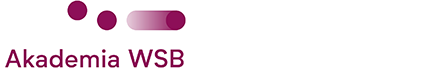 DZIENNIK PRAKTYK ZAWODOWYCH RATOWNICTWO MEDYCZNESTUDIA I stopniaPRAKTYKA ZAWODOWA SEMESTR III…………………………………………………………………………………………………Imię i nazwisko studenta, numer albumuStudia stacjonarne/studia niestacjonarne**niepotrzebne skreślićOŚWIADCZENIE STUDENTAOświadczam, iż :posiadam aktualne ubezpieczenie OC i NNW,zostałem poinformowany, iż ponoszę koszty związane z zapewnieniem środków ochrony indywidualnej,zostałem poinformowany, iż w każdym momencie odbywania praktyki studenckiej mam obowiązek posiadania dokumentu potwierdzającego ubezpieczenie oraz okazanie go na prośbę Pełnomocnika Rektora ds. Praktyk Studenckich na kierunku Ratownictwo Medyczne.posiadam aktualne badania lekarskie oraz badania laboratoryjne wymagane przed rozpoczęciem praktyki zawodowejZapoznałem się z regulaminem praktyk.Zobowiązuję się do odbycia praktyk studenckich zgodnie z programem, a ponadto do przestrzegania  :ustalonego przez  organizatora  praktyki porządku i dyscypliny pracy,zasad BHP i p/poż.,zasad zachowania tajemnicy służbowej i państwowej oraz ochrony informacji uzyskanych w trakcie odbywania praktyki,zasad odbywania praktyki studenckiej określonych przez Uczelnię.…………………………………			…………………………    miejscowość, data			podpis studentaCel główny:poznanie zasad funkcjonowania i prowadzenia dokumentacji medycznej w oddziale szpitalnym,poznanie sprzętu ratowniczego oraz leków będących na wyposażeniu oddziału szpitalnego,udział w medycznych czynnościach ratunkowych u osób w stanach nagłego zagrożenia zdrowotnego,poznanie zasad funkcjonowania wszystkich obszarów oddziału szpitalnego,udział w zabiegach medycznych wykonywanych we wszystkich obszarach oddziału szpitalnego.Efekty uczenia się:Wiedza: Student zna:mechanizmy prowadzące do nagłych zagrożeń zdrowia i życia; mechanizmy działania podstawowych grup leków i leków podawanych samodzielnie przez ratownika medycznego; objawy kliniczne zagrażające zdrowiu lub życiu; zasady postępowania w najczęstszych chorobach dzieci, z uwzględnieniem odrębności uzależnionych od wieku; podstawowe normy rozwojowe badania przedmiotowego dziecka; wybrane choroby układu oddechowego, układu krążenia i przewodu pokarmowego oraz choroby neurologiczne u dzieci; najczęstsze choroby zakaźne wieku dziecięcego; odrębności morfologiczno-fizjologiczne poszczególnych narządów i układów organizmu w wieku rozwojowym; fizjologię i patofizjologię okresu noworodkowego; wybrane wady wrodzone i choroby uwarunkowane genetycznie; specyfikę zaburzeń psychicznych u dzieci, młodzieży i osób starszych;metody ograniczania bólu, ze szczególnym uwzględnieniem farmakoterapii dzieci; przyczyny i rodzaje bólu w klatce piersiowej oraz jego diagnostykę;problematykę ostrego zespołu wieńcowego, zawału serca, nadciśnienia tętniczego, rozwarstwienia aorty, niewydolności krążenia, ostrego niedokrwienia kończyny, obrzęku płuc i zatorowości płucnej; problematykę ostrej niewydolności oddechowej; przyczyny, objawy, zasady diagnozowania i postępowania terapeutycznego w najczęstszych chorobach układu nerwowego; przyczyny, objawy, zasady diagnozowania i postępowania terapeutycznego w bólach głowy i chorobach naczyniowych mózgu, w szczególności w udarze mózgu oraz padaczce; przyczyny, objawy, zasady diagnozowania i postępowania terapeutycznego w zakażeniach układu nerwowego, w szczególności w zapaleniu opon mózgowo-rdzeniowych; zagadnienia śpiączki metabolicznej i stanów nagłego zagrożenia w endokrynologii; techniki symulacji medycznej w niezabiegowych dziedzinach medycyny;stany zagrożenia w chorobach nowotworowych i hematologicznych, zaburzeniach układu krzepnięcia, zespole wykrzepiania wewnątrznaczyniowego i ostrej białaczce oraz zasady postępowania przedszpitalnego w tych stanach; zasady badania podmiotowego w zakresie niezbędnym do prowadzenia medycznych czynności ratunkowych; zasady badania przedmiotowego w zakresie niezbędnym do prowadzenia medycznych czynności ratunkowych i udzielania świadczeń zdrowotnych innych niż medyczne czynności ratunkowe; przyczyny, objawy, zasady diagnozowania i postępowania terapeutycznego w chorobach otępiennych; rodzaje badań obrazowych oraz obraz radiologiczny podstawowych chorób; zasady przygotowania do zabiegów medycznych w stanach zagrożenia życia.Umiejętności:Student potrafi: oceniać stan pacjenta w celu ustalenia sposobu postępowania ratunkowego;oceniać stan świadomości pacjenta; wykonać prawidłowo niezbędne medyczne czynności ratunkowe;prowadzić obowiązującą dokumentację postępowania ratowniczego;przeprowadzać badanie fizykalne pacjenta dorosłego w zakresie niezbędnym do ustalenia jego stanu; przeprowadzać wywiad medyczny z pacjentem dorosłym w zakresie niezbędnym do podjęcia medycznych czynności ratunkowych; układać pacjenta w pozycji właściwej dla rodzaju choroby lub odniesionych obrażeń ciała; rozpoznać stany zagrożenia życia, a następnie podjąć medyczne czynności ratunkowe,prawidłowo obsługiwać aparaturę monitorującą pacjenta; układać pacjenta do badania obrazowego; przygotować, dawkować oraz podawać pacjentowi leki różnymi drogami, a także rozpoznać niepożądane działania leków;interpretować dokumentację medyczna typową dla poszczególnych oddziałów szpitalnych;wykonywać intubację dotchawiczą w laryngoskopii bezpośredniej i pośredniej; wykonywać konikopunkcję; wdrażać tlenoterapię zależnie od potrzeb pacjenta i wspomagać oddech;wykonywać defibrylację elektryczną z użyciem defibrylatora manualnego i zautomatyzowanego; wykonywać kardiowersję i elektrostymulację zewnętrzną serca; oceniać nagłe zagrożenia neurologiczne u pacjenta; wykonywać dostęp doszpikowy przy użyciu gotowego zestawu; pobierać krew oraz zabezpieczać materiał do badań laboratoryjnych, mikrobiologicznych i toksykologicznych; wykonywać procedury medyczne pod nadzorem lub na zlecenie lekarza;dostosowywać postępowanie ratunkowe do stanu pacjenta; monitorować stan pacjenta podczas badania obrazowego;efektywnie komunikować się z pacjentem;współpracować z członkami zespołu medycznego.Kompetencje społeczne:Student:okazuje szacunek wobec pacjenta i personelu współpracującego, do pacjentów odnosi się z empatią i zrozumieniem;postępuje zgodnie z zasadami etyki zawodowej;powierzone obowiązki wykonuje w sposób bezpieczny, przemyślany, odpowiedzialny i zgodnie z zasadami wysokiej jakości, dba o powierzony sprzęt i racjonalnie nim gospodaruje;przestrzega praw pacjenta;ma świadomość poziomu swojej wiedzy, zdaje sobie sprawę z konieczności ciągłego dokształcenia się, potrafi zwrócić się z prośbą o rade lub pomoc do osób z większym doświadczeniem zawodowym.Sposoby weryfikacji efektów kształcenia:Wiedza:obserwacja studenta w trakcie kontaktu z pacjentem i personelem placówki medycznej,ocena wiedzy praktykanta opinia wydana przez zakładowego opiekuna praktyki.Umiejętności:obserwacja studenta trakcie kontaktu z pacjentem i personelem placówki medycznej,ocena wykonania wybranych czynności przez Zakładowego Opiekuna Praktyk.Kompetencje społeczne:obserwacja studenta trakcie kontaktu z pacjentem i personelem placówki medycznej,ocena pracy praktykanta opinia wydana przez Zakładowego Opiekuna Praktyki.SKIEROWANIENA PRAKTYKĘ STUDENTA KIERUNKU RATOWNICTWO MEDYCZNEAKADEMII WSB W DĄBROWIE GÓRNICZEJDąbrowa Górnicza, dnia…………………. ………………………………………………………………………………………………………………………………………………………………………………………………………………………………(nazwa i adres zakładu pracy)Zgodnie z planem studiów i programem kształcenia kieruje się Pan/Panią* …………………………………………. nr albumu ……….. studenta/-kę III semestru studiów stacjonarnych/niestacjonarnych* na kierunku Ratownictwo Medyczne do odbycia obowiązkowej praktyki w terminie: od………….…………. do……………………., w zakresie praktyki w oddziale szpitalnym (oddział chorób wewnętrznych 50 godzin,), na podstawie porozumienia zawartego między Akademią WSB, ul. Cieplaka 1c w Dąbrowie Górniczej reprezentowanej przez Rektora lub upoważnionego Pełnomocnika Rektora ds. Praktyk na kierunku Ratownictwo Medyczne a ww. zakładem pracy, reprezentowanym przez Dyrektora (Kierownika) lub upoważnionego przez Dyrektora (Kierownika) pracownika Zakładu Pracy. Praktyka studencka bezpłatna/praktyka płatna w wysokości . . . zł brutto* 
…………………………………..(pieczęć i podpis Pełnomocnika Rektora ds. Praktyk na kierunku Ratownictwo Medyczne)Potwierdzenie przyjęcia studenta na praktykę ze strony zakładu pracy………………………..			………………………………………………….. (data)					(pieczęć i podpis przedstawiciela Zakładu Pracy)*niepotrzebne skreślićPRZEBIEG PRAKTYKI (uzupełnia student)Praktyka zawodowa - oddział chorób wewnętrznych – 50 godzinTermin realizacji praktyki od……………………… do ………………………………Indywidualna karta zaliczeń umiejętności studentana kierunku Ratownictwo Medyczne w ramach praktyki zawodowej (oddział chorób wewnętrznych)WYKAZ UMIEJĘTNOŚCI DO ZALICZENIAINDYWIDUALNA KARTA ZALICZENIA PRAKTYKI ZAWODOWEJImię i nazwisko studenta:……………………………………………………………………….Imię i nazwisko opiekuna praktyki:……………………………………………………………..Nazwa i adres placówki: …………………………………………………………………………………………………...……..….…………………………………………………………………………………………………………….……………………………………………………………………………….Termin  odbywania praktyki zawodowej ……………………………………………………..1. Ocena przygotowania teoretycznego studenta do wykonywanej pracy ………………………………………………………………………………………………… ………………………………………………………………………………………………… ………………………………………………………………………………………………… ………………………………………………………………………………………………… 2. Ocena umiejętności praktycznych ………………………………………………………………………………………………… ………………………………………………………………………………………………… ………………………………………………………………………………………………… ………………………………………………………………………………………………… 3. Ocena kompetencji społecznych ………………………………………………………………………………………………… ………………………………………………………………………………………………… ………………………………………………………………………………………………… …………………………………………………………………………………………………Ocena z praktyki zawodowej ………………………………………….(2.0, 3.0, 3.5, 4.0, 4.5, 5.0)……………………………					………………………................................DATA		PODPIS I PIECZĄTKA OPIEKUNA PRAKTYK W ZAKŁADZIE PRACY  Potwierdzenie odbytej praktyki zawodowej i jej zaliczenie ……………………………				………………………............................................DATA	PODPIS I PIECZĄTKA PEŁNOMOCNIKA REKTORA DS. PRAKTYK STUDENCKICH NA KIERUNKU RATOWNICTWO MEDYCZNESKIEROWANIENA PRAKTYKĘ STUDENTA KIERUNKU RATOWNICTWO MEDYCZNEAKADEMII WSB W DĄBROWIE GÓRNICZEJDąbrowa Górnicza, dnia…………………. ………………………………………………………………………………………………………………………………………………………………………………………………………………………………(nazwa i adres zakładu pracy)Zgodnie z planem studiów i programem kształcenia kieruje się Pan/Panią* …………………………………………. nr albumu ……….. studenta/-kę III semestru studiów stacjonarnych/niestacjonarnych* na kierunku Ratownictwo Medyczne do odbycia obowiązkowej praktyki w terminie: od………….…………. do……………………., w zakresie praktyki w oddziale szpitalnym (oddział kardiologii 50 godzin,), na podstawie porozumienia zawartego między Akademią WSB, ul. Cieplaka 1c w Dąbrowie Górniczej reprezentowanej przez Rektora lub upoważnionego Pełnomocnika Rektora ds. Praktyk na kierunku Ratownictwo Medyczne a ww. zakładem pracy, reprezentowanym przez Dyrektora (Kierownika) lub upoważnionego przez Dyrektora (Kierownika) pracownika Zakładu Pracy. Praktyka studencka bezpłatna/praktyka płatna w wysokości . . . zł brutto* 
…………………………………..(pieczęć i podpis Pełnomocnika Rektora ds. Praktyk na kierunku Ratownictwo Medyczne)Potwierdzenie przyjęcia studenta na praktykę ze strony zakładu pracy………………………..			………………………………………………….. (data)					(pieczęć i podpis przedstawiciela Zakładu Pracy)*niepotrzebne skreślićPRZEBIEG PRAKTYKI (uzupełnia student)Praktyka zawodowa - oddział kardiologii – 50 godzinTermin realizacji praktyki od……………………… do ………………………………Indywidualna karta zaliczeń umiejętności studentana kierunku Ratownictwo Medyczne w ramach praktyki zawodowej (oddział kardiologii,)WYKAZ UMIEJĘTNOŚCI DO ZALICZENIAINDYWIDUALNA KARTA ZALICZENIA PRAKTYKI ZAWODOWEJImię i nazwisko studenta:……………………………………………………………………….Imię i nazwisko opiekuna praktyki:……………………………………………………………..Nazwa i adres placówki: …………………………………………………………………………………………………...……..….…………………………………………………………………………………………………………….……………………………………………………………………………….Termin  odbywania praktyki zawodowej ……………………………………………………..1. Ocena przygotowania teoretycznego studenta do wykonywanej pracy ………………………………………………………………………………………………… ………………………………………………………………………………………………… ………………………………………………………………………………………………… ………………………………………………………………………………………………… 2. Ocena umiejętności praktycznych ………………………………………………………………………………………………… ………………………………………………………………………………………………… ………………………………………………………………………………………………… ………………………………………………………………………………………………… 3. Ocena kompetencji społecznych ………………………………………………………………………………………………… ………………………………………………………………………………………………… ………………………………………………………………………………………………… …………………………………………………………………………………………………Ocena z praktyki zawodowej ………………………………………….(2.0, 3.0, 3.5, 4.0, 4.5, 5.0)……………………………					………………………................................DATA		PODPIS I PIECZĄTKA OPIEKUNA PRAKTYK W ZAKŁADZIE PRACY  Potwierdzenie odbytej praktyki zawodowej i jej zaliczenie ……………………………				………………………............................................DATA	PODPIS I PIECZĄTKA PEŁNOMOCNIKA REKTORA DS. PRAKTYK STUDENCKICH NA KIERUNKU RATOWNICTWO MEDYCZNEKRYTERIA ZALICZENIA PRAKTYKI ZAWODOWEJ REALIZOWANEJ NA KIERUNKU RATOWNICTWO MEDYCZNE W AKADEMII WSB W DĄBROWIE GÓRNICZEJOcenę 5.0otrzymuje student, który podczas praktyk:wykazuje wzorową postawę etyczną i wzorowe zachowanie względem pacjentów, personelu oraz koleżanek i kolegów,wykazuje dużą sprawności w wykonywaniu zabiegów ratowniczych, a wiadomości teoretyczne wykorzystuje w rozwiązywaniu zadań problemowych, jako lider zespołu potrafi planować, organizować działania ratunkowe,wzorowo, samodzielnie i sprawnie realizuje zaplanowane zadania przez Zakładowego Opiekuna Praktyk,jest zaangażowany i aktywnie uczestniczy w opiece świadczonej przez placówkę, w której odbywa zajęcia,prezentuje wysoki poziom wiedzy merytorycznej,cechuje się kreatywnością w działaniu i łatwością w nawiązywaniu kontaktów, jest komunikatywny.Ocenę 4.0otrzymuje student, który podczas praktyk:wykazuje właściwą postawę etyczną i właściwe zachowanie względem pacjentów, personelu oraz koleżanek i kolegów,nie w pełni rozpoznaje problemy pacjentów oraz dokonuje analizy dokumentacji medycznej, w swoim działaniu kieruje się jedynie standardowymi i odnoszącymi się do typowych sytuacji sposobami działania,prawidłowo, samodzielnie i sprawnie realizuje zaplanowane zadania przez Zakładowego Opiekuna Praktykaktywnie uczestniczy w opiece świadczonej przez placówkę, w której odbywa zajęcia,prezentuje zadowalający poziom wiedzy teoretycznej,w pracy podejmuje działania określone i wskazane przez Opiekuna.Ocenę 3.0otrzymuje student, który podczas praktyk:nie w każdym wypadku wykazuje odpowiednią postawę etyczną i zachowanie względem pacjentów, personelu oraz koleżanek i kolegów,samodzielnie nie rozpoznaje problemów pacjentów, jednie po ukierunkowaniu przez Opiekuna praktyki,popełnia liczne błędy podczas analizy dokumentacji medycznej,nie ustala planu postępowania i opieki, a zabiegi z zakresu ratownictwa medycznego, wykonuje z błędami nawet po wskazaniu ich przez Opiekuna,zlecone zadania wykonuje poprawnie tylko we współpracy i z instruktażem Opiekuna,posiada niewielki zasób wiedzy i wykazuje się małą sprawnością techniczną i manualną,jest zainteresowany pogłębieniem wiadomości i podnoszeniem sprawności swojego działania,w pracy ogranicza się wyłącznie do realizacji poleceń.Ocenę 2.0otrzymuje student, który podczas praktyk:wykazuje nieodpowiednią postawę etyczną względem pacjentów, a jego zachowanie względem innych osób budzi poważne zastrzeżenia,nie dostrzega problemów pacjentów, nawet po ukierunkowaniu przez Opiekuna praktyki, zlecone zadania wykonuje niepoprawnie nawet we współpracy i z instruktażem Opiekuna,posiada niewielki zasób wiedzy i wykazuje się zbyt małą sprawnością techniczną czy manualną,nie jest zainteresowany pogłębieniem wiadomości i podnoszeniem sprawności swojego działania,w pracy ogranicza się wyłącznie do realizacji poleceń i wykonuje je z niechęcią.Uwaga: oceny połówkowe uzyskuje student w przypadku spełnienia częściowo kryteriów odnoszących się do ocen całkowitychW celu doskonalenia praktyki zawodowej, prosimy o pozostawienie sugestii:………………………………………………………………………………………………………………………………………………………………………………………………………………………………………………………………………………………………………………………………………………………………………………………………………………………………………………………………………………………………………………………………………………………………………………………………………………………………………………………………………………………………………………………………………………………………………………………………………………………………………………………………………………………………………………………………………………………………………………………………………………………………………………………………………………………………………………………………………………………………………………………………………………………………………………………………………………………………………………………………………………………………………………………………………………………………………………………………………………………………………………………………………...PRAKTYKA ZAWODOWA W ODDZIALE SZPITALNYMOddział chorób wewnętrznychOddział kardiologii  50 godzin50 godzinDataLiczba godzinOpis wykonanych zadań. Uwagi, spostrzeżenia praktykantaLp.Nazwa umiejętnościOcenaPodpisPrawidłowe wykonanie niezbędnych medycznych czynności ratunkowychZebranie wywiadu medycznego i analiza dokumentacji medycznej pacjentaSformułowanie diagnozy ratowniczejPrzeprowadzenie badania fizykalnego pacjenta oraz prawidłowa interpretacja jego wynikówObsługa sprzętu znajdującego się w oddziale w sposób bezpieczny i właściwyWypełnienie i prowadzenie dokumentacji medycznej w oddziale szpitalnymInterpretacja dokumentacji medycznej typowej dla poszczególnych oddziałów szpitalnychStosowanie zasad aseptyki i antyseptyki podczas wykonywania medycznych czynności ratunkowychPrzygotowanie, dawkowanie oraz podawanie pacjentowi leków różnymi drogami, a także rozpoznanie niepożądanych działań lekówIntubacja dotchawicza w laryngoskopii bezpośredniej i pośredniejUdział w zabiegach medycznych wykonywanych we wszystkich obszarach oddziału szpitalnegoProwadzenie resuscytacji krążeniowo-oddechowejWykonanie konikopunkcji pobierać krew oraz zabezpieczać materiał do badań laboratoryjnych, mikrobiologicznych i toksykologicznych Układanie i monitrowanie stanu pacjenta w trakcie badnia obrazowegoWspółpraca z personelem medycznymPRAKTYKA ZAWODOWA W ODDZIALE SZPITALNYMOddział chorób wewnętrznych50 godzinDataLiczba godzinOpis wykonanych zadań. Uwagi, spostrzeżenia praktykantaLp.Nazwa umiejętnościOcenaPodpisPrawidłowe wykonanie niezbędnych medycznych czynności ratunkowychZebranie wywiadu medycznego i analiza dokumentacji medycznej pacjentaSformułowanie diagnozy ratowniczejPrzeprowadzenie badania fizykalnego pacjenta oraz prawidłowa interpretacja jego wynikówObsługa sprzętu znajdującego się w oddziale w sposób bezpieczny i właściwyWypełnienie i prowadzenie dokumentacji medycznej w oddziale szpitalnymInterpretacja dokumentacji medycznej typowej dla poszczególnych oddziałów szpitalnychStosowanie zasad aseptyki i antyseptyki podczas wykonywania medycznych czynności ratunkowychPrzygotowanie, dawkowanie oraz podawanie pacjentowi leków różnymi drogami, a także rozpoznanie niepożądanych działań lekówIntubacja dotchawicza w laryngoskopii bezpośredniej i pośredniejUdział w zabiegach medycznych wykonywanych we wszystkich obszarach oddziału szpitalnegoProwadzenie resuscytacji krążeniowo-oddechowejWykonanie i interpretacja elektrokardiografiiWykonanie kardiowersji i elektrostymulacji zewnętrznej serca Kontakt z pacjentemWspółpraca z personelem medycznymPRAKTYKA ZAWODOWA W ODDZIALE SZPITALNYMOddział kardiologii 50 godzin